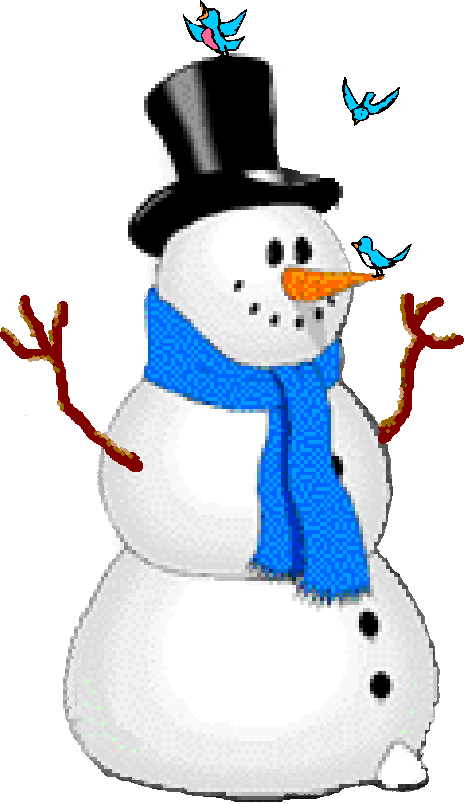                              Featuring…Delicious homemade food by our own chefsCreative Vendors  Raffles‘Kidz’ Corner games, Music, & Merriment for all…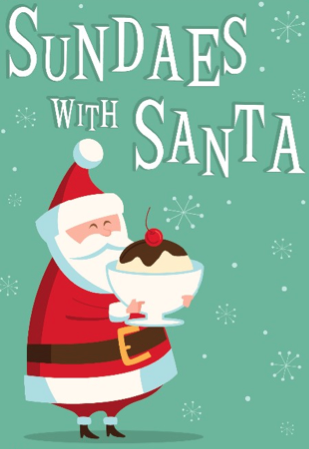 